苗栗縣三灣國中辦理108年度上半年防災演練成果照片辦理時間:108年3月27日8時00分至8時30分辦理地點:苗栗縣立三灣國民中學辦理人數:140人成果照片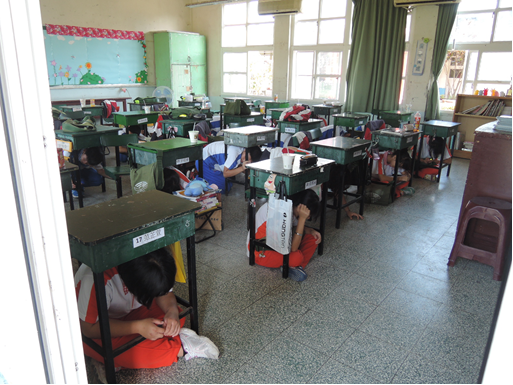 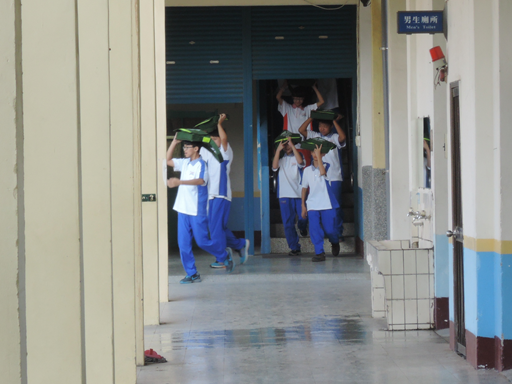 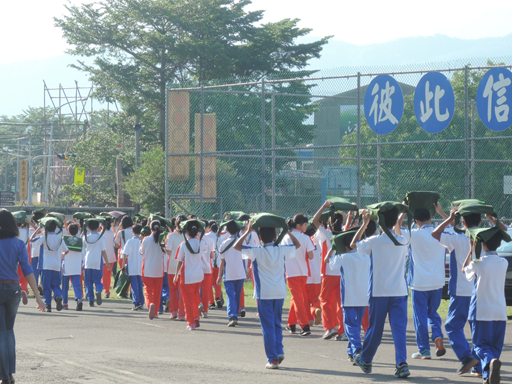 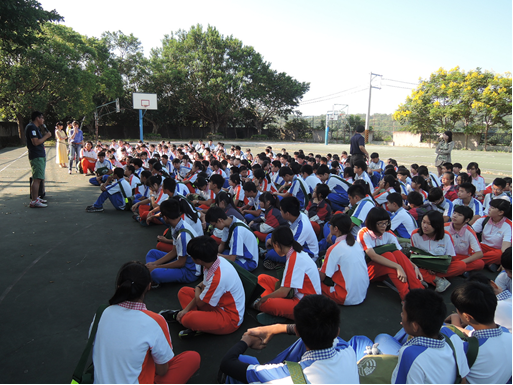 